		Pressemeldung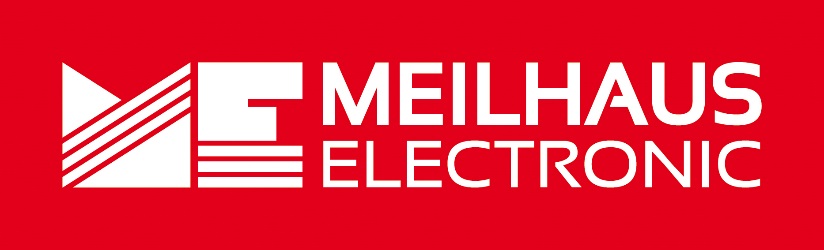 Datum:	Oktober 2021Text/Bilder online:	https://www.meilhaus.de/infos/news/presse/2021-q4
PR26-2021-ME-5310.docx
PR26-2021-ME-5310-1.jpg
PR26-2021-ME-5310-2.jpgThema/Subject:	Messkarte ME-5310 bei Meilhaus Electronic GmbH.Sperrfrist:	-Neue ME-Messkartenserie ME-5310 – die neue Generation der TLL-Digital-I/OAlling, Oktober 2021 – Die Meilhaus Electronic GmbH hat ihr ME-Messkartenspektrum erweitert. Die neue Generation der TLL-Digital-I/O heißt ME-5310 und ersetzt die Modelle der bekannten ME-Karten-Familie ME-1000. Dabei kommt eine modernisierte, verbesserte Architektur mit neustem FPGA zum Einsatz sowie die aktuellen Bus-Plattformen PCI-Express und PXI-Express (in Vorbereitung). Die Karten sind zu den Vorgänger-Modellen voll kompatibel in Anschlussbelegung, Funktionalität und Software. Je nach Bestückung mit Pullup-/Pulldown-Widerständen) und der entsprechenden Firmware verwandelt sich die Karten der ME-5300 in eine von 4 Versionen (ME-5310-1, ME-5310-2, ME-5310-3 oder ME-5310(-x) + ME-1001). Sie sind mit 64 oder 128 Digital-Kanälen für das Erfassen digitaler Daten und zum Steuern ausgestattet. Sie verfügen über ein einfaches Funktionsprinzip mit zwei oder vier 32-bit-Ports. Außerdem sind sie mit Relais oder Opto-Isolation extern erweiterbar. Die ME-5310 ist das Nachfolgemodell der ME-1000 für die PCI-Express-basierten Bus-Plattformen PCIe. Sie ist vollständig stecker- und funktionskompatibel zur ME-1000, bei Verwendung des Treiber-System ME-iDS zudem auch softwarekompatibel. Die ME-5310 eignet sich zur Messdatenerfassung und Steuerung. Sie ist mit 64 (2x 32 bit Ports) oder 128 (4x 32 bit Ports) TTL Digital-Ein- oder Ausgangs-Kanälen ausgestattet (zur Erweiterung von 64 auf 128 Kanäle wird die ME-1001 verwendet). Die Kanäle sind port-weise als Ein- oder Ausgänge konfigurierbar, als Ausgänge konfigurierte Ports sind rücklesbar. Alle Leitungen verfügen über Standard-TTL-Pegel. Mit der externen Karten-Serie ME-63Xtend lassen sich alle Kanäle mit Relais oder Opto-Isolation erweitern. Die ME-5310 mit 64 Kanälen belegt einen Slot im PC/System. Die ME-5310 mit 128 Kanälen belegt 2 Slot-Steckplätze (1 Slot für ME-1001), nutzt jedoch nur 1x die Bus-/PC-Ressourcen. Die PC-Messkarten der ME-5310-Serie sind für PCI-Express erhältlich, außerdem gibt es Varianten mit verschiedenen Pull-up-/Pull-down-Bestückungen. Pull-up und Pull-down sind relativ hochohmige Widerstände, die Signalleitungen mit dem höheren oder niedrigeren Spannungs-Potential verbinden. So werden die Leitungen auf das höhere/niedrigere Potential gebracht, falls kein Ausgang die Leitung aktiv auf ein höheres/niedrigeres Potential bringt. Um nun einen bestimmten, definierten Einschaltzustand der I/O-Leitungen zu erreichen, sind die verschiedenen ME-5300-Varianten in verschiedenen Bestückungs-Konfigurationen mit Pull-up- und/oder Pull-down-Widerständen verfügbar. Im Lieferumfang jeder Karte ist ein passender Gegenstecker enthalten, so dass mit einfachen Mitteln selbst individuelle Anschlusskabel gelötete werden können (hat eine Karte z.B. eine 78-polige Sub-D Buchse, so ist ein 78-poliger Sub-D-Stecker dabei). Natürlich ist für die meisten Standard-Fälle optional sofort einsetzbares, fertiges Zubehör erhältlich, wie z.B. Anschluss-Kabel und Anschlussblöcke („Terminal-Karten“). Die Treiber-Software ME-iDS (inkl. Control-Center, SDK und ME-PowerLab3) sowie ausführliche Handbücher (deutsch und englisch) zur Messkarte und zur Software stehen als Download zur Verfügung.Erhältlich sind die Messkarten der ME-Serie im Webshop unter www.meilhaus.de.Über Meilhaus Electronic:Die Meilhaus Electronic GmbH mit Sitz in Alling bei München gehört zu den führenden europäischen Entwicklern, Herstellern und Vertriebs-Unternehmen auf dem Gebiet der PC-Mess- und Schnittstellen-Technik. Seit 1977 bietet Meilhaus Electronic Know-how, innovative Entwicklungen und individuelle, kundenspezifische, EMV-gerechte Lösungen für die professionelle Messtechnik und Datenkommunikation. Einsatzgebiete liegen im Bereich Labor, Industrie, Prozess-Automation, HF-Messtechnik, Pre-Compliance-Test, Gebäude- und Umwelttechnik, Automotive-Diagnose/KFZ-Technik bis hin zu Forschung und Entwicklung sowie Hochschule und Ausbildung. Das Produktspektrum umfasst Messinstrumente wie VNA, Funkkommunikationsanalysatoren, Datenlogger, Schnittstellen, Kabeltester, Software sowie PC-Karten und Komponenten für PCI-Express, PCI, USB und Ethernet.Alles rund um die PC-Messtechnik: Messwerterfassung, Steuerung und Datenübertragung in Labor und Industrie. Erfahren Sie mehr unter www.meilhaus.dePresse-KontaktMarcella Dallmayer
m.dallmayer@meilhaus.deErnst Bratz
e.bratz@meilhaus.de
Tel. (0 81 41) 52 71-171Wir freuen uns über eine Veröffentlichung (Print/Online/Newsletter) und stehen Ihnen für weitere Beiträge und Rückfragen gerne zur Verfügung.Die aktuelle Pressemitteilung inklusive hochauflösendem Bildmaterial finden Sie zum Download unter 
www.meilhaus.de/infos/news/presseMeilhaus Electronic GmbHMEsstechnik fängt mit ME an.www.meilhaus.comAm Sonnenlicht 282239 Alling bei MünchenTel.:	(0 81 41) 52 71 - 0Fax:	(0 81 41) 52 71 - 129sales@meilhaus.de